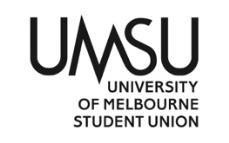 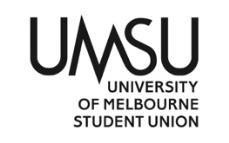 1. Procedural Matters 	1.1 	Election of Chair 	1.2 	Acknowledgement of Indigenous Owners 	1.3 	Attendance 	1.4 	Adoption of Agenda Confirmation of Previous Minutes 	2.1. 	Minutes of AGM 2023, for confirmation 3. Motions on Notice 3.1. 2023 UMSU Financial Documents To receive and consider UMSU’s Independent Auditor’s Report for the year ending 31 December 2023. 4. Next Meeting 5. Close 